ФЕДЕРАЛЬНОЕ ГОСУДАРСТВЕННОЕ БЮДЖЕТНОЕ ОБРАЗОВАТЕЛЬНОЕ УЧРЕЖДЕНИЕВЫСШЕГО ОБРАЗОВАНИЯ«КУБАНСКИЙ ГОСУДАРСТВЕННЫЙ МЕДИЦИНСКИЙ УНИВЕРСИТЕТ»		МИНИСТЕРСТВА ЗДРАВООХРАНЕНИЯ РОССИЙСКОЙ ФЕДЕРАЦИИСТУДЕНЧЕСКОЕ НАУЧНОЕ ОБЩЕСТВОимени профессора Н.П. Пятницкого _____________________________________________________________________________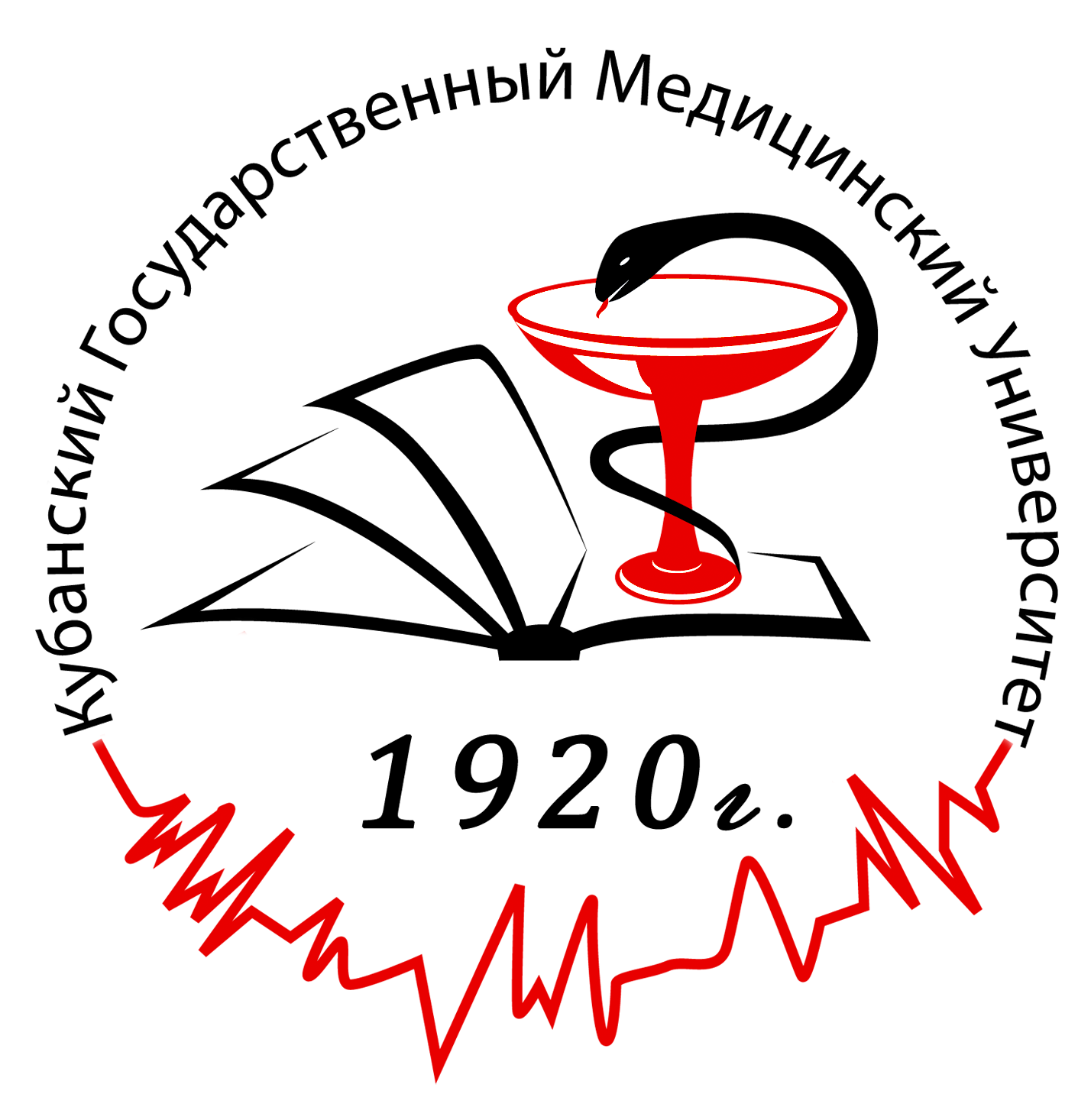 Федеральное государственное бюджетное образовательное учреждение высшего образования «Кубанский государственный медицинский университет» Министерства здравоохранения РФ приглашает Вас принять участие в 81-ой Межрегиональной научно-практической конференции с международным участием студенческого научного общества им. проф. Н.П. Пятницкого, посвященной 100-летию Кубанского государственного медицинского университета. Конференция состоится 12-13 мая 2020 года в городе Краснодаре.Для участия в конференции тезисы и заявки предоставляются  в электронном виде на электронный адрес ksma.sno@mail.ru с 2 по 6 марта 2020 года. Документы подаются в текстовом  формате Microsoft Word 97-2003 в виде папки с названием вуза и кафедры. Названия файлов с тезисами должны состоять из фамилии и инициалов первого автора на русском языке (пример – Иванов И.И.doc).Рекомендуемая структура тезисов и требования к их оформлению изложены в приложении 1.Образец заявки присылать в формате PDF, подписанный заведующим кафедрой и старостой научного студенческого кружка кафедры. Для очного принятия участия в конференции необходимо указать в электронном письме свой номер телефона и связаться с председателем студенческого научного общества им. проф. Н.П. Пятницкого.NB! Работы, поданные позже указанного срока или оформленные не по правилам, к публикации не принимаются. Ответственность за содержание тезисов несут авторы работ. К началу конференции будет опубликован сборник материалов конференции.Планируемые тематические секции

1. Акушерства и гинекологии2. Анестезиологии и реанимации 
3. Биологии и медицинской генетики 
4. Гигиены и медицинской экологии 
5. Гистологии 6. Здоровья студента7. Иммунологии 8. Инфекционных болезней и фтизиопульмонологии 
9. Истории медицины, экономики и медицинской информатики10. Кожных и венерических болезней 11. Лингвистики12. Медицинской визуализации в клинической практике13. Микробиологии 14. Мобилизационной подготовки здравоохранения и медицины катастроф 
15. Нормальной анатомии16. Общей и клинической патофизиологии17. Общественного здоровья и здравоохранения 18. Онкологии
19. Охраны окружающей среды и здоровья населения 
20. Патологической анатомии 21. Педиатрии 122. Педиатрии 223. Профилактики заболеваний, здорового образа жизни и эпидемиологии24. Психоневрологии
25. Стоматологии
26. Судебной медицины и медицинского права
27. Терапии 1 28. Терапии 229. Терапии 330. Терапии 431. Хирургии 1
32. Хирургии 233. Фармации34. Философии, психологии и педагогики
35. Экспериментальной медицины
Контактный телефон: +79186975850Сериков Станислав – председатель Совета СНО КубГМУ Приложение 1 Рекомендуемая структура тезисов- наименование работы, Ф.И.О. автора(ов), кафедра, вуз, город;- введение, отражающее актуальность темы научной работы; - цель исследования;- материалы и методы; - результаты и обсуждения; - выводы.Требования для оформления тезисов Объем работы – не более 3-х страниц печатного текста;шрифт – Times New Roman;Размер шрифта – 14;Текст сохраняется в формате doc, выравнивается по ширине и печатается через 1,5 интервала;Нумерация страниц – вверху, по центру;формат бумаги – А4;Количество авторов – не более 3-х человек. Правила предоставления тезисов:1. Заголовок работы должен раскрывать тему исследования.
В начале тезисов должна быть кратко сформулирована ЦЕЛЬ исследования. 2. В заключении работы после описания МАТЕРИАЛОВ И МЕТОДОВ, РЕЗУЛЬТАТОВ И ОБСУЖДЕНИЯ должны быть отражены ВЫВОДЫ.
3. В тезисах не следует использовать сокращения, кроме общепринятых (например, ЭКГ и ЭЭГ). В случае использования сокращений научных терминов вначале дается полное название, а в скобках приводится сокращение. При использовании термина менее 3-х раз сокращение не употребляется. 4. Шапка тезисов (название, авторы, кафедра, вуз, город) – по центру. Поля: верхнее и нижнее – по 1,5 см, левое – 3 см, правое – 1 см.5. Название работы ЗАГЛАВНЫМИ БУКВАМИ, шрифт – Times New Roman, размер – 14, выделенное жирным шрифтом; через 1,5 интервала – фамилия(и) и инициалы автора(ов) (стоят после фамилии); через 1,5 интервала указывается кафедра, выделенная курсивом; через 3 интервала – текст (выравнивание по ширине).КЛИНИЧЕСКАЯ АНАТОМИЯ КОЛЕННОГО СУСТАВАПетров И.И., Иванов И.А.Кафедра нормальной анатомии6. В тезисах не допускаются рисунки, схемы и таблицы.
РЕФЕРАТИВНЫЕ РАБОТЫ В СБОРНИКЕ ТЕЗИСОВ НЕ ПУБЛИКУЮТСЯ!Приложение 2 Образец заявки на участие доклада в 81-ой Межрегиональной научно-практической конференции с международным участием студенческого научного общества им. проф. Н.П. Пятницкого, посвященной 100-летию Кубанского государственного медицинского университетаНаименование вуза – ФЕДЕРАЛЬНОЕ ГОСУДарственное бюджетное образовательное учреждение высшего образования «Кубанский государственный медицинский университет» МинистерствА здравоохранения Российской Федерации Кафедра – нормальной анатомииНаименование секции – нормальная анатомияФорма участия в конференции – выступление+публикация:1. Морфометрические показатели боковых желудочков головного мозга новорожденных.Иванов А.С. – III, леч/фНаучный руководитель – к.м.н., доц. Бахарева Н.С. 2…Форма участия в конференции – публикация:3. Особенности коллатерального кровообращения плечевого сустава.Теплякова И.И. – II, леч/фНаучный руководитель – к.м.н., доц. Вологина Н.И.4….Форма участия в конференции – выступление:5. Особенности коллатерального кровообращения плечевого сустава.Теплякова И.И. – II, леч/фНаучный руководитель – к.м.н., доц. Вологина Н.И.Заведующий кафедрой нормальной анатомиипрофессор                                 (подпись)                                  С.Е. Байбаковwww.ksma.ru    350063, г. Краснодар, ул. Митрофана, Седина, 4,